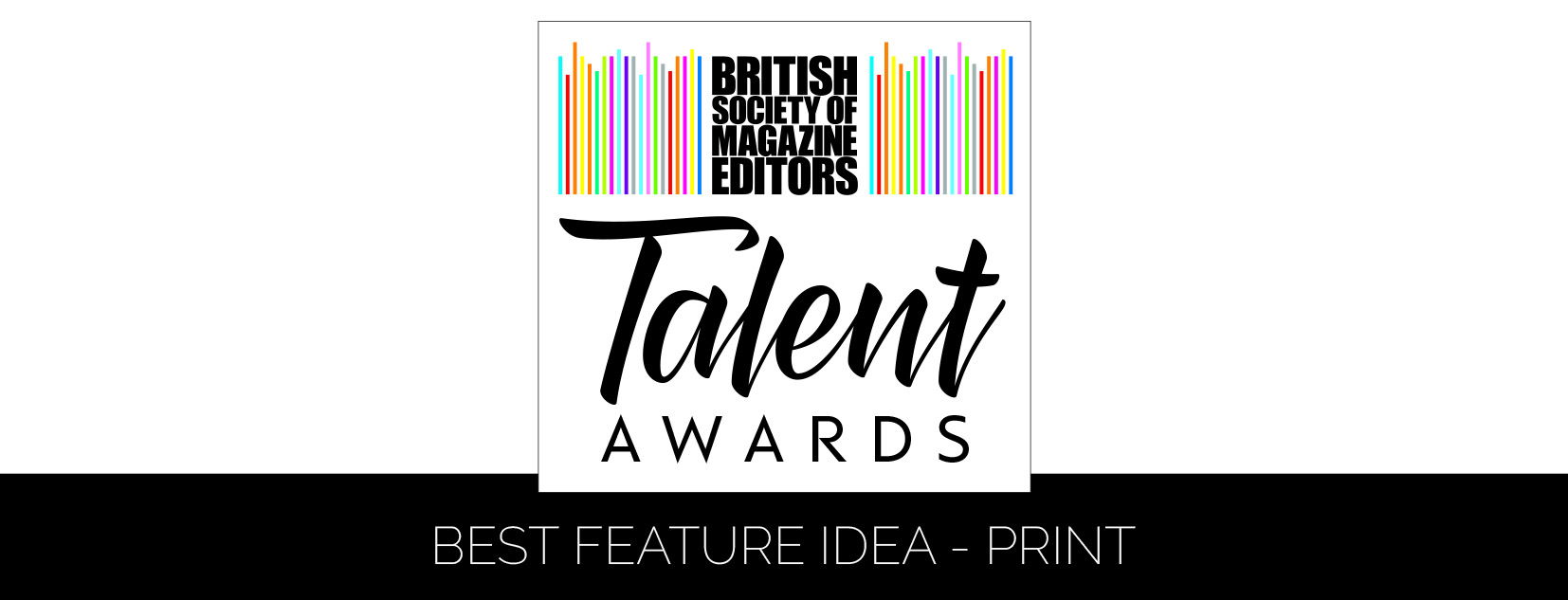 For queries or further information, please contact: BSME Administration, Gill Branston & Associates. Tel: 020 8906 4664, Email: admin@bsme.comEntry form – Best Feature Idea – PrintEntry form – Best Feature Idea – PrintEntry form – Best Feature Idea – PrintEntry form – Best Feature Idea – PrintEntry form – Best Feature Idea – PrintEntry form – Best Feature Idea – PrintName of line manager responsible for entry:Name and job title/s of nominee/s (please put ‘(F)’ if freelance):Please note that the Editor / Editorial Director may not be included as an entrant as they are eligible to enter the main BSME AwardsContact person:Name of editor:Magazine:Publishing company:Address:Email:Telephone:Feature Details:Feature Details:Feature Details:Feature Details:Feature Details:Feature Details:Name of feature:Publication date:Number of staff on the title:Please tick as appropriate:1. I (line manager) was a member of the BSME during the period 1 January to 31 December 2018 and an entry fee of £95.00 + VAT (£114.00) is enclosed/I have paid online1. I (line manager) was a member of the BSME during the period 1 January to 31 December 2018 and an entry fee of £95.00 + VAT (£114.00) is enclosed/I have paid online1. I (line manager) was a member of the BSME during the period 1 January to 31 December 2018 and an entry fee of £95.00 + VAT (£114.00) is enclosed/I have paid online1. I (line manager) was a member of the BSME during the period 1 January to 31 December 2018 and an entry fee of £95.00 + VAT (£114.00) is enclosed/I have paid onlinePlease tick as appropriate:2. I (line manager) was NOT a member of the BSME during the period 1 January to 31 December 2018 and an entry fee of £120.00 + VAT (£144.00) is enclosed/I have paid online2. I (line manager) was NOT a member of the BSME during the period 1 January to 31 December 2018 and an entry fee of £120.00 + VAT (£144.00) is enclosed/I have paid online2. I (line manager) was NOT a member of the BSME during the period 1 January to 31 December 2018 and an entry fee of £120.00 + VAT (£144.00) is enclosed/I have paid online2. I (line manager) was NOT a member of the BSME during the period 1 January to 31 December 2018 and an entry fee of £120.00 + VAT (£144.00) is enclosed/I have paid onlineName & signature of line manager:Name & signature/s of nominee/s:Name & signature of editor:CHECKLISTEnclosed are:USB containing::Entry Form (Word document any including digital links)PDF Containing:Supporting Statement                                       1 x feature1 x print-out of :Entry FormSupporting Statement1 x featurePayment – if not made onlineUSB containing::Entry Form (Word document any including digital links)PDF Containing:Supporting Statement                                       1 x feature1 x print-out of :Entry FormSupporting Statement1 x featurePayment – if not made onlineUSB containing::Entry Form (Word document any including digital links)PDF Containing:Supporting Statement                                       1 x feature1 x print-out of :Entry FormSupporting Statement1 x featurePayment – if not made online